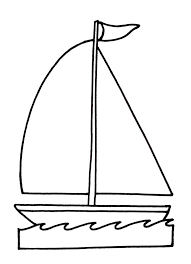 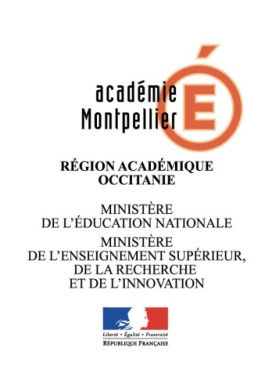 Elaborer 1 projet pédagogique par classe.Le projet et l’organisation pédagogique sont élaborés par le maître en liaison avec l’(les) intervenant(s) extérieur(s).Diverses organisations possibles : le maître enseigne avec plusieurs intervenants agréés, il a un groupe d’enfants en charge : il y a co-intervention, chacun des adultes prend en charge un groupe d’enfants pour faire pratiquer l’activité. le maître coordonne plusieurs intervenants agréés, il n’a pas de groupe en charge. Il passe  d’atelier en atelier où se pratique l’activité.« Le maître peut se trouver déchargé de la surveillance de groupes d’élèves confiés à des intervenants extérieurs, sous réserve que :- le maître par sa présence et son action assume de façon permanente la responsabilité   pédagogique de l’organisation et de la mise en œuvre des activités scolaires,- le maître sache constamment où sont ses élèves,- les intervenants extérieurs aient été régulièrement autorisées ou agrées,- les intervenants extérieurs soient placés sous l’autorité du maître »Le taux d'encadrement minimum, pour les activités « dites à risques » et nécessitant un encadrement renforcé : Deux adultes qualifiés et/ou agréés pour 12 élèves en maternelle. Deux pour 24 qualifiés et/ou agréés en élémentaire. (Circulaire interministérielle n° 2017-116 du 6-10-2017). Au-delà, un adulte supplémentaire pour 12 élèves.La pratique de cette activité est subordonnée à la réussite du test d’aisance aquatique (cf http://eps66.ac-montpellier.fr/03_RECOMMANDATIONS_DEPARTEMENTALES/mise_en_place_tests_activites_aquatiquesok-1.pdf) avant la pratique des sports nautiques»(voir ci-après)-ou à l’obtention de «l’attestation scolaire de savoir nager »* Si séances en collaboration avec une autre classe :Ecole : ……………………	Classe : …………	Nombre total de groupes : ……ENCADREMENT DES GROUPES :  L’enseignant +Moniteurs de l’école de voile de : ..................................................La pratique de la voile doit faire l’objet d’une surveillance constante au moyen d’une embarcation de sécurité capable d’intervenir rapidement avec efficacité; cette embarcation, munie ou non d’un moteur, devra, en tout état de cause, être adaptée aux caractéristiques du plan d’eau. Au-delà de 10 embarcations présentes en même temps sur l’eau, il conviendra de prévoir un deuxième bateau de sécurité.LE PROJET PEDAGOGIQUE        Le domaine ciblé / Adapter ses déplacements à des environnements variésDéroulement d’une séance de 3 heures adaptable aux conditions météo (objectif 2h de navigation effective)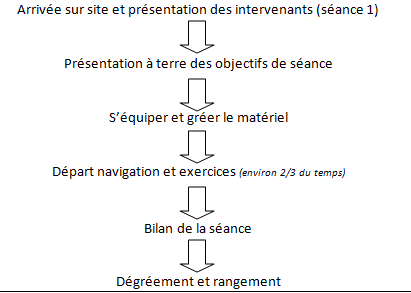 Circonscription :   Circonscription :   Ecole :    Commune :     Nom de l’enseignant:                                                                              Classe et effectif :                                                                                EFFECTIF TOTAL DE LA CLASSEEFFECTIF TOTAL DE LA CLASSELIEU D’ACTIVITE LIEU Base de voile agréée VOILE ou d’une qualification professionnelle équivalente.II. :LIEU D’ACTIVITE LIEU Base de voile agréée VOILE ou d’une qualification professionnelle équivalente.II. :NOMBRE DE GROUPES PREVUSNOMBRE DE GROUPES PREVUSCOMMUNE : COMMUNE : PERIODEDu    …………... au…………………Du    …………... au…………………NOMBRE DE SEANCES PREVUESPERIODEDu    …………... au…………………Du    …………... au…………………DUREE D’UNE SEANCEJOURS des séancesLundi – Mardi – Mercredi – Jeudi - VendrediLundi – Mardi – Mercredi – Jeudi - VendrediHORAIRESDe …h… à …h….Observations du Conseiller Pédagogique concerné (sans observations, le projet présenté pourra être mis en œuvre):Projet pédagogique conforme aux programmes en vigueur :              OUI                    NONDate :                                                                                                                             Signature :Les objectifs généraux :Les objectifs généraux :Les objectifs spécifiques: La voile est régie par trois thèmes fondamentaux : équilibre, propulsion, direction liés à trois paramètres placement dans le bateau, actions sur la voile, actions sur le gouvernail. Globalement 5 grands domaines sont à aborder :Confronter les enfants à la spécificité de l’activité en balayant l’ensemble des champs suivants 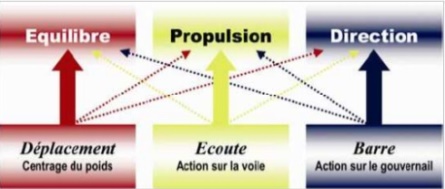 Les objectifs spécifiques: La voile est régie par trois thèmes fondamentaux : équilibre, propulsion, direction liés à trois paramètres placement dans le bateau, actions sur la voile, actions sur le gouvernail. Globalement 5 grands domaines sont à aborder :Confronter les enfants à la spécificité de l’activité en balayant l’ensemble des champs suivants Aspects transversaux envisagés :* Devenir élève :           - respect des règles spécifiques aux lieux, respect de l’autre, …          - dire ce qu’il apprend          - éprouver de la confiance en soi          - contrôler ses émotions *Acquisition du vocabulaire spécifique à l’activité*Aspects historiques des diverses activités de voile notamment de voile latine L’évaluation :* Diagnostique lors de la première séance* Formative tout au long des séances/ grille d’évaluation possible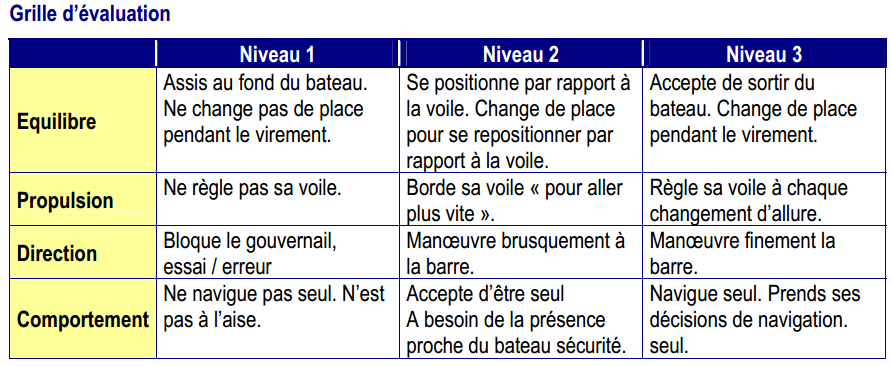 